Какая мама лучше - сценарий праздника к 8 Марта Действующие лица: Ведущая Мальчик Мама Папа Катя — сестра мальчика Администраторы «Бюро добрых услуг» Модели Повара Цыганки Дети.Задачи: Развивать личность ребенка, его творческие способности, интерес к учению, желание устраивать праздники для близких людей;Воспитывать нравственные и эстетические чувства, эмоционально-ценностное позитивное отношение к себе и окружающим людям;Обучать выразительно, эмоционально читать стихотворения;Охранять и укреплять физическое и психическое здоровье детей;Сохранять и поддерживать индивидуальность каждого учащегося.. Предварительная подготовка, анкетирование ребят и написание сочинений о мамах.Вопросы для сочинений. Любимое занятие.Любимая песня.Любимый фильм.Любимая пора года.Любимая еда.Любимый праздник.Любимые цветы.Вопросы анкеты. Любимая еда.Лучший друг.Любимое занятие.Любимый праздник.Любимая песня.Зал празднично оформлен. На стенах плакаты “Мамы разные нужны. Мамы разные важны! “При солнышке тепло – при матери добро!” “Будьте счастливы, мамы Земли! Какая мама лучше ”. У стены располагаются детская мебель и все, что нужно для инсценировок. Дети под эстрадную музыку вбегают в зал, где их ждет Ведущая. В руках у них подарки-самоделки для мам и бабушек. Они занимают свои места, и четверо из них читают стихотворения.1.Идет весна по свету, И вот уж нет зимы, По радостным приметам Весну узнали мы. 2 .Узнали по окошкам, Распахнутым везде Узнали по дорожкам, По снеговой воде. 3. Март хоть чуть-чуть и плакса, Но хитрец большой: Глаз один в слезинках А в лучах другой. 4. Первые подснежники Март в дубраве рвет, И венок весенний Март искусно вьет. 5. Пусть солнышко ласково светит,Пусть птицы встречают зарю!О самой чудесной на свете,О маме моей говорю.6. Как много их, добрых и нежных,Сегодня на праздник пришло.Для них расцветает подснежник,И солнышко дарит тепло.7. Чудесные подарки, на праздник мамам дарим Цветы букетов яркие, Воздушный красный шарик (вручаем подарки мамам) 8. Еще мы дарим песенку, Звенит она и льется. Пусть маме будет весело Пусть мама засмеется. Дети поют песню «Нашим мамам». После исполнения песни дети уходят переодеваться. Остальные располагаются на стульчиках.Ведущая.Произошла историяНедавно иль давно.История занятная,Каких полным-полно.Но, может, эту сказочкуВ другой расскажем раз?Дети.Нет, нет, нет, нет,Мы хотим сегодня.Нет, нет, нет, нет,Мы хотим сейчас!Ведущая.Это шутка, в ней намек,Если вдуматься — урок!Вы на нас не обижайтесь,Вникнуть в тему постарайтесь!Начинается сценка. Папа сидит в кресле с газетой, мама у телефона на стульчике. Мальчик  один на полу делает уроки. Телефонный звонок.Мама (берет трубку).Здравствуй, Любочка, подружка!Ты давно мне не звонишь!Может быть, сегодня в гостиНа минутку забежишь?Много дела? Да, немалоЖдет домашних нас хлопот,Надо ужин приготовить,Постирать, сварить компот.Мальчик (подходит с книжкой).Надоело мне решать,Мама, задачку можешь подсказать?Мама.Подожди ты, не гуди,Лучше к папе подойди.(Мальчик охает, пытается взять и посмотреть косметику, но мама легко бьет его по руке).МамаЧто ты? Кофточку купила?Говоришь, красивый цвет?Рюшки, бантики, оборки —Замечательно, слов нет!Да? Каблук такой высокий?Сможешь ты такой носить?Ах, как хочется мне тожеЭти туфельки купить! (Кладет трубку).Мальчик.Мама, скучно мне стоять.Может нам с тобою вместеВ шашки поиграть?Мама.Ах, мне некогда, сыночек,Побежала я стирать,Вон сидит на кресле папа,Попроси его сыграть! (Убегает из зала).Мальчик (подходит к папе и дергает его за рукав).Папа, папа, не читай,Лучше в шашки поиграй!Я тебя прошу давно,Напиши в портфолио!Папа.Это все потом, мой милый,Ты сходил бы погулять.Мне же надо очень срочноВсю рекламу дочитать.И футбол сегодня будет!(Гордо).Я — болельщик «Спартака»!Сочиненье мы напишем Завтра вечером. Пока!(Убегая).А портфолио... Об этом, кстати,Попроси сестренку Катю.Катя смотрит в зеркало и красит ресницы.Мальчик.Катя, ты сегодня сможешьМне помочь  дорисовать,Или, может, сочиненье Нам  с тобою написать.Катя.Скажешь тоже! Мне сегодняВ институте надо быть,Скоро лекция начнется,Мне пора уж выходить.А вчера знакомый СлавкаПригласил меня в кино.Ни минуточки свободной,Все расписано давно.Убегает из зала. Мальчик остается один, он в недоумении пожимает плечами.Мальчик.Что же делать одному?Ведущая.Не сидится, не лежится, не гуляется ему!Мама, папа и сестренка,Пожалейте вы ребенка.Порисуйте, почитайте,Да хоть в шашки поиграйте.Знайте: бедному емуСкучно в доме одному.Подрастет малыш, быть может,Вам когда-нибудь поможет.(Обращается к мальчику).Что же ты теперь будешь делать?Никого нет дома.Мальчик.Тишина, сижу, зеваю...Что же делать мне? Не знаю.Ведущая.У меня есть одна идея.Может, тебе новую маму поискать?Мальчик (думает).Хоть сейчас готов начатьМаму новую искать.Только надо, чтоб любила,Как и я, весь день играть.Ведущая.Ну что ж, тогда тебе надо идти в «Бюро добрых услуг». Туда приходит много разных мам, может, найдешь там?Мальчик уходит из зала. Дети, которые играли роли мамы, папы и сестренки, входят в зал и садятся на стулья.Ведущая.Ну а пока наш малыш ищет себе новую маму, мы потанцуем.«Танец цветов». В конце танца все рассаживаются по местам. Открывается вывеска «БЮРО ДОБРЫХ УСЛУГ». Две девочки — администраторы — выходят на середину зала.1-й администратор.Сенсация! Сенсация!Сегодня презентация!Сегодня улыбаютсяИ шутят все вокруг,Сегодня открываетсяДля вас «Бюро услуг».Администраторы садятся за стол.2-й администратор.Итак, заходите,Мы будем вам рады,И ваши улыбкиНам будут наградой!Мальчик (подходит к администраторам).Я никому не нужен дома.Найдите мне новую маму.1-й администратор (звонит по телефону).Позовите сюда девочек-гувернанток.Выбегают девочки с куклами.2-й администратор.Если надо вам уйтиПо своим делам,Если няню не найти —Позвоните нам.1-й администратор.Укачают вам ребенкаКатя, Маша и Аленка.А Наташа и СветланаПоведут его гулять.2-й администратор.Лена искупает в ваннеИ научит танцевать.Хоть полсвета обойди —Лучше няни не найти!«Танец с куклами».Мальчик.Не нужна мне няня,А нужна мне мама!Девочки убегают. Кукол сажают на маленький столик.1-й администратор (раскрывает альбом).Вот мама-повар,Откроет вам кухни секреты.Готовит котлеты, борщи, винегреты.А кашу готовит она — просто класс!Попробуйте сами ту кашку сейчас.Выходят 6 ребят, кормят друг друга кашей.Мальчик (пробует кашу из кастрюльки).Вкусная каша,Комочков в ней нет.Но я не хочу кашу есть на обед!Все дети садятся на места. Девочки выходят из зала и переодеваются для демонстрации моделей.2-й администратор.Тогда предложу тебе маму — модель!Высокую, стройную, словно газель.Она не готовит, не шьет, не стирает,А новые платья весь день примеряет.«Показ моделей». Музыкальное сопровождение — любое танго.Частушки:Девочка 1По журналам заграничнымВыбирали мы фасон.В платьях этих необычныхСмотримся со всех сторон.Девочки2. Мы надели босоножкиНа высоких каблуках!Ковыляем по дорожке —Палки лыжные в руках! Ух!Припев Ёлочки – сосёночки Колкие, зелёные.Даже бабушки веснойВ дедушек влюблённые.Девочка3 Мы шагаем, а под намиУлица качается!Все вместе.Как же мама ходит прямоИ не спотыкается? Девочка4 Хоть и манят нас просторы,Мы от мамы ни на шаг!С папой сможем… сдвинуть горы,Если мама скажет, как! Все вместе  Ох, частушки хороши, Их поём мы от души.Но вы тоже не зевайте,А смелее подпевайте.Мальчик 1 Снег последний с нашей крыши Словно дождик льётся. Под весенними лучами Весело поётся!Мальчик 2 Чтобы маму на работуЗлой будильник не будил, Я ему сегодня ночью Три детальки отвинтил.Девочка 5 С мамой за руку хожу, Маму крепко я держу, Чтобы мама не боялась, Чтоб она не потерялась.Мальчик 3 У меня сестрёнка – чудо!Лихо моет всю посуду Я ей тоже помогаю Все осколки собираю.Девочка 6 Чтобы мама удивилась,Мы готовили обед,Почему-то даже кошкаУбежала от котлет.Девочка 7 На гастроли мы хотелиЕхать на Багамы Только вот не отпускаютШкола нас да мамы! Все вместе Мы частушки вам пропелиХорошо ли, плохо ли!А сейчас мы вас попросим,Чтобы нам похлопали! Мальчик.Будет мама топ-модель,Будет стройной, как газель.За границей будет жить,Как же здесь без мамы быть?1-й администратор.Этот взгляд учен и строг,Эта мама — педагог!Учит деток, как играть,Также петь и танцевать.Дети танцуют «Современный танец». После танца дети садятся на свои места.Мальчик.Мама-педагог заучитИ уроками замучит.Вы в альбоме поищите,Что полегче предложите.Сценка  Ваня пришёл в школу с опозданием.-Что случилось? - спросила учительница.-По дороге в школу на меня напал вооруженный бандит.-Боже, а что же он у тебя отнял?-Домашнее задание.Сценка -Папа, ты хорошо запоминаешь лица?-Думаю, что да, сынок! А в чем дело?-Вот и хорошо, а то я разбил зеркало для бритья.2-й администратор.Вот конструктор, кладовщица,Есть маляр и продавщица.Предложу тебе из СЭС —И такие мамы есть!Все поют, а несколько детей инсценируют песню «Четыре таракана и сверчок».Мальчик.Нет, не надо! Я здоров,Обойдусь без докторов.В списке много всяких мам,Поищите еще там.Мне внимательную надо,Чтобы слушать была рада.1-й администратор.Вот, пожалуйста, психолог.Это вежливый народ.С нею ты наговоришься,Что ни скажешь — все поймет.Сценка «Помощник». Вова плачет тонко-тонко И глаза трет кулаком: - Я вам больше не девчонка, Не пойду за молоком.Мама смотрит без улыбки: - Что же, сделаешь ошибку. -Мне не будешь помогатьНе пущу тебя гулять. Посмотрел, подумал он:- Ну давай уж свой бидон.Вове грустно и обидно, Он шагает стороной.- Может, так не будет видно Всем бидона за спиной.Дядя с длинными усами, Высоченный, как отец, Улыбнулся: - Видно, маме Помогаешь? Молодец! Тётя девочке в панаме говорит: - Бери пример! Помогает мальчик маме – Настоящий джентльмен. И уже не стороной Вова гордо шёл домой. Хоть по лестнице шагал, Молоко не расплескал. - Мама, что ещё купить? Я могу сейчас сходить!Сценка Девочка пришла к соседке. Та ее спрашивает:-Чего тебе?-Моя мама заболела и очень хочет клубничного варенья.-А во что тебе положить? Ты взяла стакан или блюдце?-Ничего не нужно. Я так съем.Мальчик.Нет, мама-психологНе будет и слушать.Ведь ей прожужжатНа работе все уши!2-й администратор.Тогда бабуля — просто клад,Воспитала сто внучат.Ей прописана диета —Ни мучного, ни конфеты.Форму надо ей держать,Вес не хочет набирать.1Чтец:Если бабушка сказала:То не трогай, то - не смей,Надо слушать, потому чтоДом наш держится на ней.2-й чтец:Мы без бабушки однажды Приготовили обед.Сами вымыли посуду,И с тех пор посуды нет.1Чтец:Посвящает воспитаньюПапа свой свободный день.В этот день на всякий случайПрячет бабушка ремень.2-й чтец:Ходит в школу на собранья,Варит бабушка бульон.Ей за это каждый месяцНосит деньги почтальон... Сценка Две бабушки на лавочке сидели на пригорке.Рассказывали бабушки.-У нас одни пятерки!Пять  по  математике!И пять по – языку!Но правила грамматикиЯ плохо волоку!-А я учу историюИ вроде получаетсяЛишь даты эти всякиеМне не запоминаются.Сидели, обсуждали,Друг другу жали рукиХотя отметки получалиНе бабушки, а внуки!Ученик Коли был бы я девчонкой, А потом бы постарел, То, когда бы стал бабулей, Никогда бы не скрипел.Внуков я бы не ругал, А лишь только баловал. И уверен: был бы я Ну как бабушка моя! Чтец Много у бабушки с нами хлопот– Варит нам бабушка сладкий компот, Шапочки тёплые надо связать, Сказку весёлую нам рассказать. Целый день она хлопочет, не кончаются дела,От забот она устала, ненадолго прилегла, Я её будить не стану, осторожно подойду, Сяду к ней на край дивана и тихонечко спою.Все поют «Песенку о бабушке».Чтец Бабушка должна лежать, кофе пить и дел не знать, Ну, а бабушка моя тратит время всё не зря: Она вымоет посуду и натрёт полы повсюду, Испечёт такой пирог! (большой палец вверх) Вам, друзья скажу я прямо, что профессия её двойная мама! Чтец . Со мною бабушка моя и значит главный в доме я! Шкафы мне можно открывать, цветы кефиром поливать, Играть с подушкою в футбол, и полотенцем чистить пол. Могу я есть руками торт, нарочно хлопать дверью, А с мамой это не пройдёт - я уже проверил. Чтец  Я примерила очки, жалко, слишком велики, в руки я взяла крючок, довяжу сейчас носок, Фартук бабушкин надела, как-то сразу повзрослела, Потом присела на кровать - трудно бабушку играть! Чтец  Моя бабушка модель - хочешь, верь или не верь. Если видят рядом нас, говорят: « Вы просто - класс!»Мы с ней локоны навьём, сумочки с собой возьмём, И походочкой летящей в детский парк гулять пойдем!Мальчик (вызывающе).Форму надо ей держать,Вес нельзя ей набирать!Вскачь несется по утрам,Сбросила сто килограмм.Ведущая.Может, нам идти пора? Выходи-ка, детвора!А теперь отгадайте важные слова! (Дети по очереди читают по одной подсказке для родителей, а те за ответ получают приз. Значит нужно 11 призов)Она любит детей. Всегда покупает то, что хочешь. Она заботливая, никогда не ругает. У нее есть любимый человек - дедушка. Кто она? (Бабушка.) Она бывает большая и маленькая. Когда фотографируются, она тоже нужна. Она появляется, когда рассказывают анекдот или что-нибудь смешное, а потом исчезает. Что это? (Улыбка.) Это очень холодное и гладкое. Когда становится тепло, это превращается из большой в маленькую. Это бывает разной формы, но чаще похоже на морковку. Висит вниз головой. Когда весна наступает, это капает. (Сосулька.) Это бывает и не бывает. Когда мама покупает что-нибудь вкусненькое, то оно сразу появляется. Я начинаю прыгать, бегать и веселиться. Это бывает, когда танцуешь. Когда приходят гости, это появляется. Это бывает, когда не пускают гулять, когда уроки надо делать. Оно бывает веселое и грустное, хорошее и плохое. Что это? (Настроение.) Это дядя. Он сильный, он умеет готовить, может водить машину, мотоцикл. Он никого не боится, никогда не плачет. Он любит женщин, у него бывают дети. Он хороший, добрый, заботливый. Обещал маму всю жизнь на руках носить. (Муж.)Самый дорогой для вас человек на Земле? (мама)Этим качеством обладает каждая любящая мама? (доброта)Умение разумно решать разные сложные вопросы, давать советы? (мудрость)Это свойство души можно увидеть во взгляде мамы, услышать в её голосе? (нежность)Таким удивительным словом обозначено качество. Оно всегда в маминой душе? (забота)Это качество появляется, когда мама шутит, всех веселит? (юмор)2-й администратор.Вам маму-художника я предложу,Рисует красиво, вам честно скажу!Проводится конкурс «Кто быстрей нарисует маму?» под музыкальный аккомпанемент. Выносятся 6 мольбертов. На них прикреплена бумага. Дети, по возможности быстро, маркерами рисуют своих мам. Потом рисунки дарятся мамам и бабушкам.Мальчик.Художник что видит,То и рисует,Как будто на ватманеКистью танцует.Картины так ярки,Как цветной балаган.1-й администратор.Хотите, я маму возьму из цыган?Научит вас мама гадать, песни петь,И спать у костра, и монистом звенеть.Исполняется «Цыганский танец».Мальчик.Нет, нет, нет, цыганку-матьЯ отказываюсь взять!Не хочу я кочевать,А хочу домой опять!Убегает из зала. Смена декорации, убирается стол и вывеска «Бюро добрых услуг». Выходит Мама и садится в кресло.Мама.Чей-то голос слышу я.(Вбегает сын).Это звездочка моя!Ты, сыночек, бегал где?(Обнимает его).Я скучала по тебе.Папа спрашивал, сестренка,Потеряли мы ребенка.Мальчик.Мама, я сейчас...(Прикладывает палец к губам).Скажу я вам один секрет.Моей мамы дороже нет!Ее не променяю я,Ведь я — ее, она — моя.Дети снова собираются перед зрителями.Девочка.Было утром тихо в доме,Я писала на ладониИмя мамино.Не в тетрадке на листке,Не на стенке каменной,Я писала на руке имя мамино.Было утром тихо в доме,Стало шумно среди дня.Что ты спрятала в ладони? —Стали спрашивать меня.Я ладонь разжала:Счастье я держала!Чтец Мамочка родная, лучше тебя нет.В этот праздник добрый шлю тебе привет!Пожелать хочу я жизни много лет.Чтобы ты лишь радовалась И не знала бед.Чтец Столько песен и стихов посвятили мамам!Нам чужих не надо слов для любимых самых.Я для мамочки своей их искать не стану:Все они - в душе моей, так люблю я маму.Чтец Ей не только в женский день дорого вниманье -Но и каждый Божий день нужно пониманье.Лёгкой хвори и тревог, страсти к сериалам,Слушать я её готов, чтоб не рассказала!Чтец Нету женщины светлей, Чем родная мама,Чтобы старость скрасить ей, Я луну достану!Сценка «А что у вас?»Наш звонок ужасно звонкий!Вылетаю в коридор, У меня с одной девчонкой Завязался разговор.Девочка: А у нас был практикант! Это раз!Написали мы диктант! Это два! В-третьих, мы читали книжку. Там про одного мальчишку. Изобрел он вертолет –Летает задом наперед! А у вас?Мальчик: А у нас Алёнка – плакса,У нее в тетрадке – клякса, Алёнка целый день ревет: Кляксу Алёнка  не сотрет! А у вас?Девочка: А у нас цветы на стенке;А еще на стенке план... А еще не любит пенки В молоке один пацан! А у вас?Мальчик: А у нас есть мальчик Паша, Он сильнее всех ребят: Двум мальчишкам нос разбил: Папа в школу приходил.Девочка: Любит сладости София, На уроках всё  жует: Она одна полторта скушала –Десять дней болел живот – вот.Мальчик: А мой папа чемпион! Ходит он на стадион: Он кидает к верху гири –Будет самым сильным в мире!Девочка: Хоть мужчины и сильны, Не умеют печь блины...Вы, мужчины, недотепы. Вас воспитывать, учить, И петрушку от укропа Вы не в силах отличить! Кстати, дома кто стирает? Богом вам талант не дан...Телевизор потребляя. Вы ложитесь на диван!Мальчик: От мужчины нету толку? Это нам талант не дан? Кто прибил для книжек полку? Починил на кухне кран?Девочка: Борщ варить вам не охота, Не поджарите котлет…Вам удрать бы на работу, Ну, а больше толку нет.Мальчик: Ты, колючая заноза.Плохо знаешь нас мужчин. То и дело льете слезы И к тому же без причин.Ты колючие слова Говоришь, робея, Папа в доме голова!!!Девочка: Мама в доме ШЕЯ! (Убегает, а мальчик бросается ее догонять, потом возвращается обратно.)Мальчик: Я махнул рукою Светке, Эх! В буфет я не успел, Вот всегда девчонки этиОторвут от важных дел.(Девочка выходит.)Вместе: Нет! решать не надо в споре. Кто сильней и кто важней,Просто мама всех нежней!!!1-й чтец.Дорогие наши мамы,Заявляем без прикрас:Этот праздник — самый-самыйЗамечательный для нас!2-й чтец.Это день любви и ласки,День, который на века.Этот день — как день из сказки,До свидания, пока!Ведущая.Все старались не напрасно,Все закончилось прекрасно!Молодцы! Спасибо вам!Поздравляйте ваших мам!Дети дарят мамам и бабушкам подарки, сделанные своими руками.(за чаепитием презентации)Учитель: Ребята, вы знаете, что в дни праздников по телевизору показывают веселые праздничные передачи. Сегодня, по нашему телевизору мы тоже увидим много интересного. И так включаю телевизор.Диктор: Здравствуйте, дорогие телезрители! Вы в гостях у передачи "Угадай мелодию" (играет музыка - родители угадывают)Диктор: Сейчас приглашаем вас на игра «Поле чудес»Игра со зрителями.-Не ладоши, а хлопают, если что-то не понимают; не белье, а их развешивают чрезмерно доверчивые подопытные, не цветы, а вянут.Тема игры «Цветы» 1. Этот цветок похож на перевёрнутый головной убор. Именуют его «лала»,  «лола»,  «лаля». Какое же настоящее имя у этого цветка?   (тюльпан)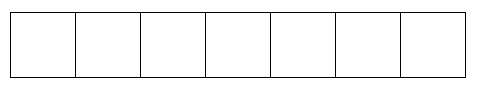 2. Это цветок называют сестрой милосердия. Его народные названия поповник, белоголовник, Иванов цвет. Этот цветок считается национальным символом России.   (ромашка)3. В народе этот цветок называют бобыльником. Переполохом, звоновой травой. По одной из причин хлеборобы не очень жалуют этот цветок.   (василёк) 4. В народе этот цветок называют девичьей красой, горожанкой. А ещё говорят. Что природа дарит силу и яркость тем, кто не боится жизненных невзгод.  ( гвоздика)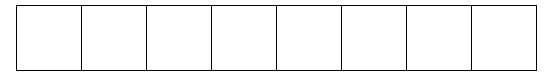 5. Цветок солнца- так называют его. В Россию он попал из Голландии. Долгие годы люди ходили  вокруг заморского гостя, пытаясь разобрать, что это за растение?  (подсолнух) 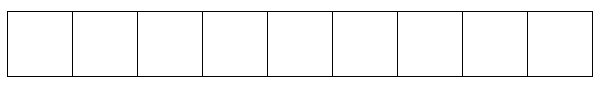 Диктор  “Большие гонки”.конкурс “Одень сестренку на прогулку”.Соревнуются два человека.Диктор А сейчас в эфире программа “Что? Где? Когда?”. Играют две команды “Джентльмены” и “Маленькие принцессы”.Вопросы дли команды “Джентльменов”:1. Элли внимательно посмотрела на Тотошку и увидела, что у него 2 правые лапы, 2 левые лапы, 2 задние лапы, 2 передние лапы. Сколько лап у Тотошки насчитала Элли? (4)2. Что можно приготовить но невозможно съесть? (Уроки.)3. Что можно видеть с закрытыми глазами? (Сон.)А теперь отвечают “Маленькие принцессы”:1. У Бабы Яги 1нос, 2 глаза, 20 пальцев, А еще чего 20? (Ногтей.)2. Какую ноту кладут в суп ? (Соль.)3. Когда Курочка Ряба стоит на одной ноге, она весит 1,5 кг. Сколько будет весить курочка, если будет стоять на двух ногах? (1,5 кг.)Диктор В эфире программа “Алло мы ищем таланты!”. (какой --нибудь клип о маме)Диктор А сейчас в “Больших гонках  конкурс “Мамины помощники” (для него нужны две косынки). Игра идет по часовой стрелке и против. 1-й завязывает косынку 2-му; 2-й поворачивается к 3-му;3-й развязывает, поворачивается к 4-му, завязывает ему; 4-й поворачивается к 5-му и т.д. Выигрывает та “косынка”, которая “придет” на другой край первой.Диктор: В гостях у сказки. Готовясь к празднику, мы постарались как можно больше узнать о наших мамах и бабушках. Сейчас подойдёте к доске и найдёте сочинение-сказку о себе. Если вы узнаете себя!Диктор  Всем известно, что девочки, девушки и женщины очень любят гадать на ромашке: любит - не любит, плюнет – поцелует … А наша волшебная ромашка поможет узнать особенности вашей внешности и характера. Сорт этой ромашки называется “Самая-самая”.Cамая-самая … (для ромашки) самая обаятельная улыбкасамые нежные рукисамая очаровательная улыбкасамый добрый взглядсамая заботливаясамая привлекательнаясамые красивые глазасамое золотое сердцесамая внимательнаясамая любящаясамые золотые рукисамая красивая самая добраяДиктор  нас ждёт передача «модный приговор». (Для мам приготовлены костюмы Бабы- яги,  Мальвины, Золушки, Звездочёта, Снегурочки, Красной шапочки. Они одеваются и демонстрируют. )